GRUPO DE TRABAJO Profesor: Roque Lara NietoCUADERNO  SENECA  1º ESO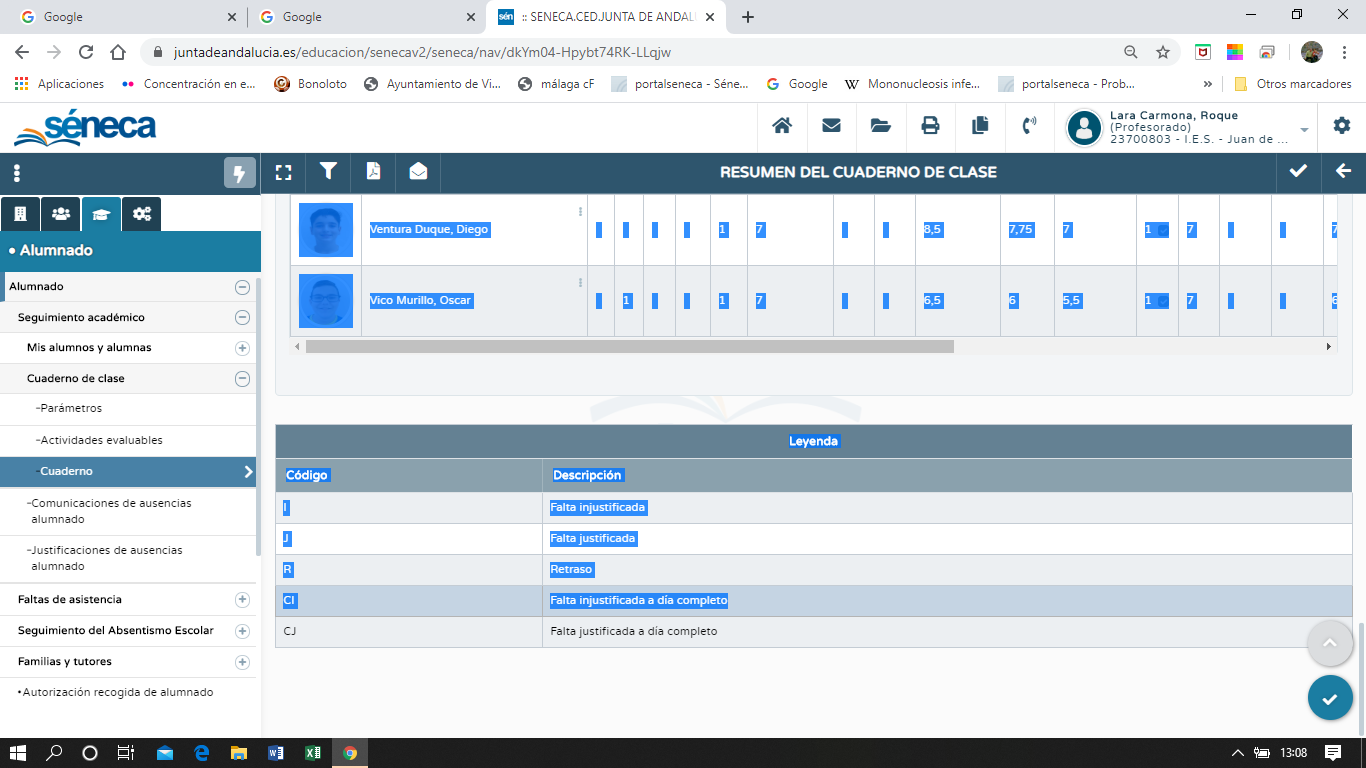 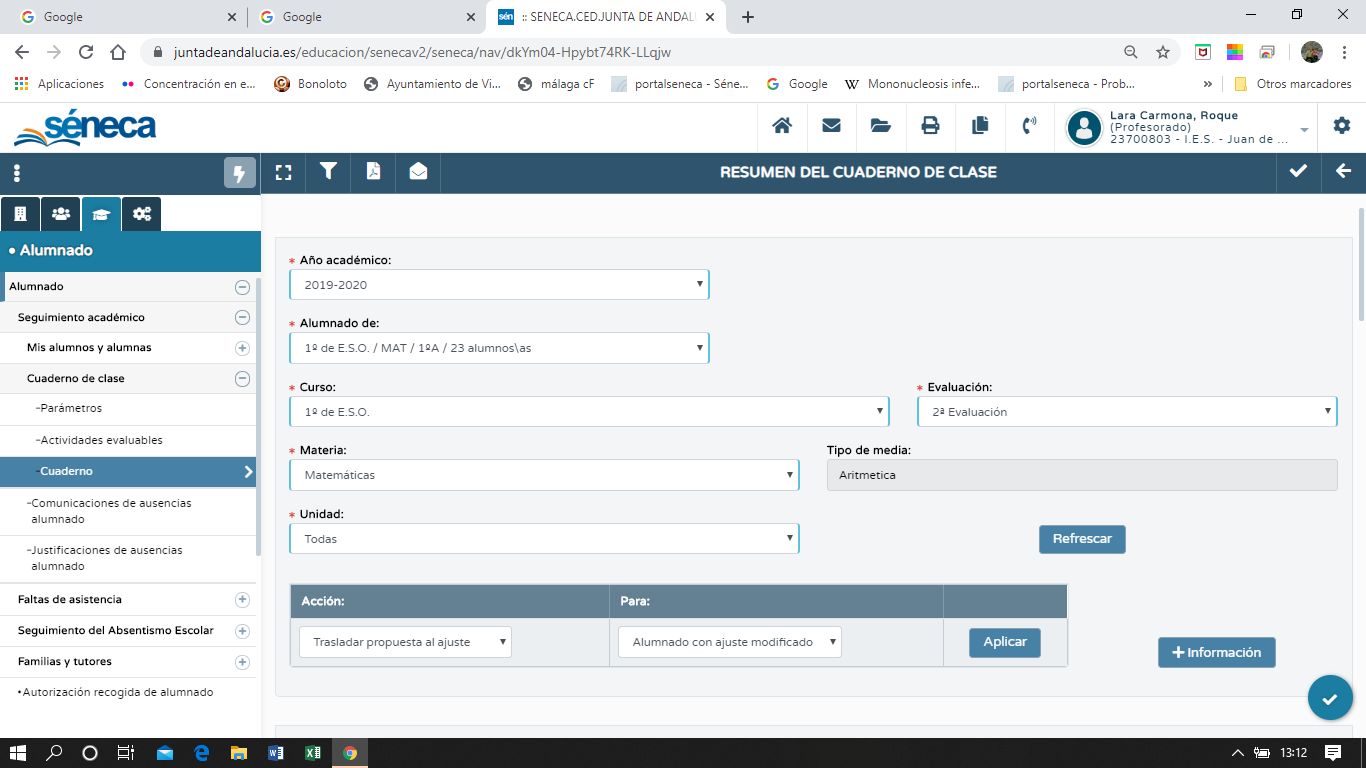 DISEÑO DE ACTIVIDADES EVALUABLES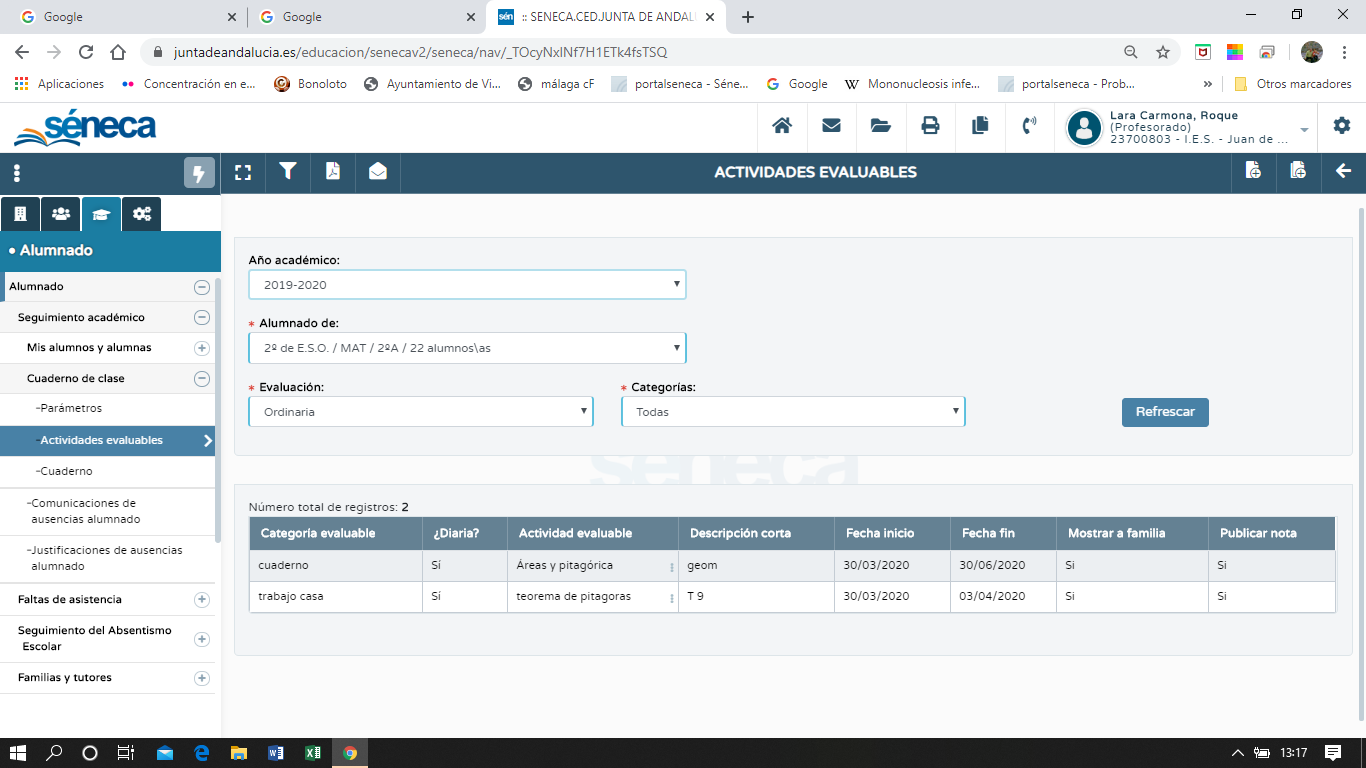 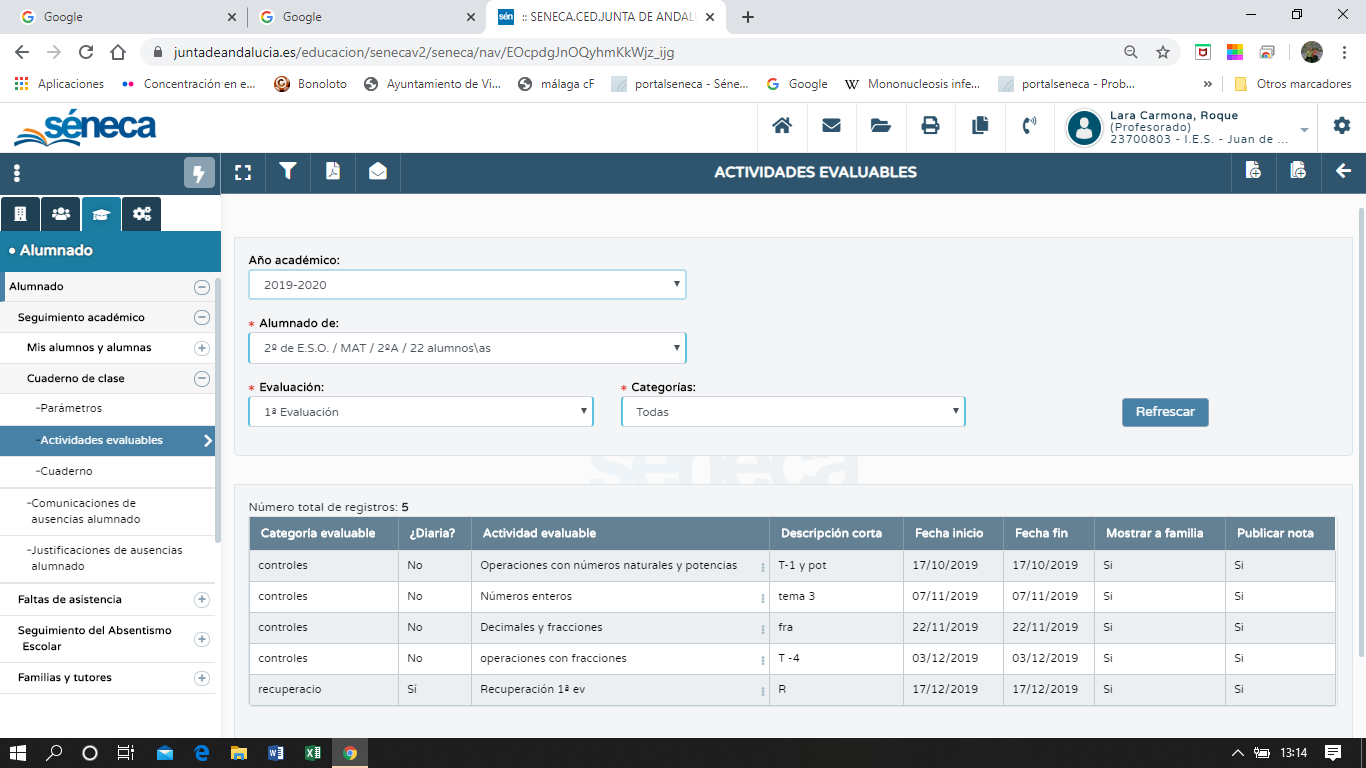 PROGRAMACIONES DE MATEMÁTICAS DE 1º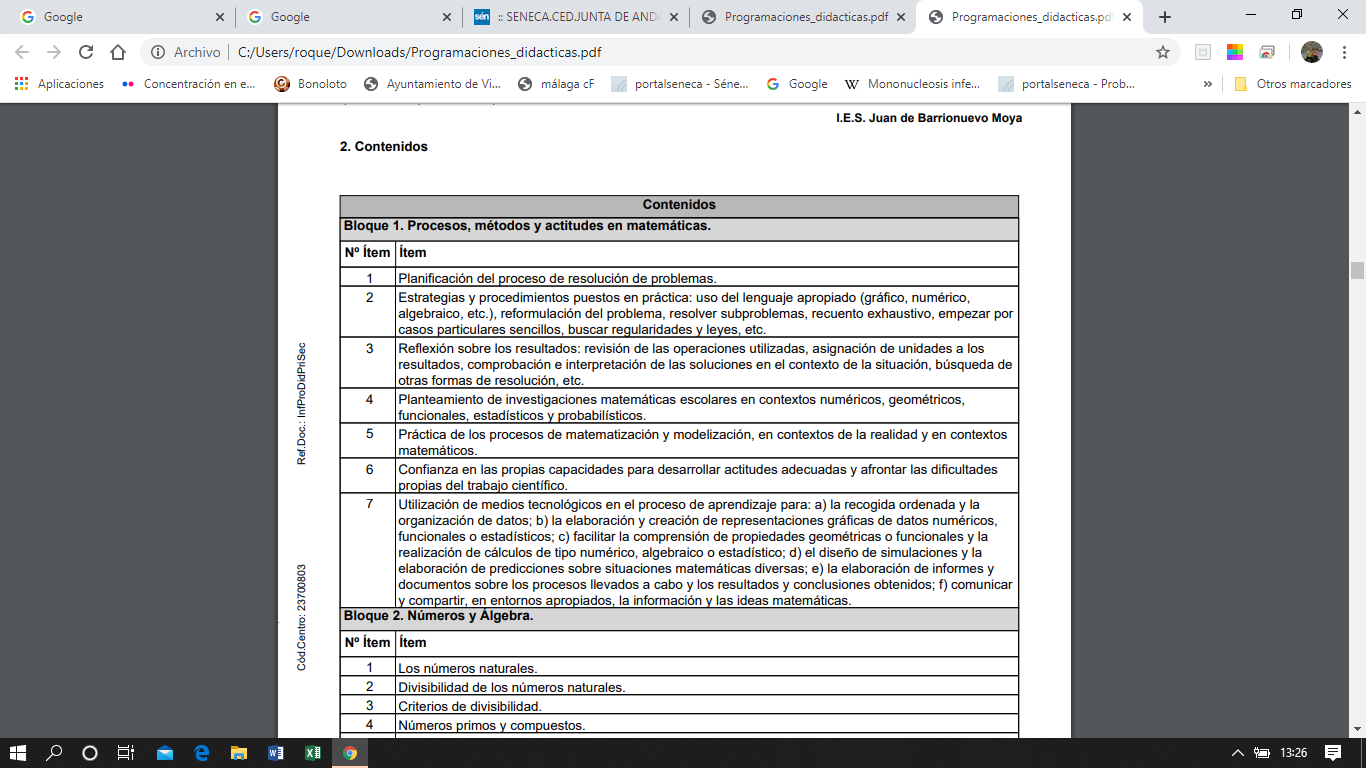 